РАСПИСАНИЕ ЗАНЯТИЙ ПРОФИЛЬНОЙ СМЕНЫ 5 – 11  КЛАССЫГБОУ СОШ №3 им. М.Ф. Леонова с. Приволжье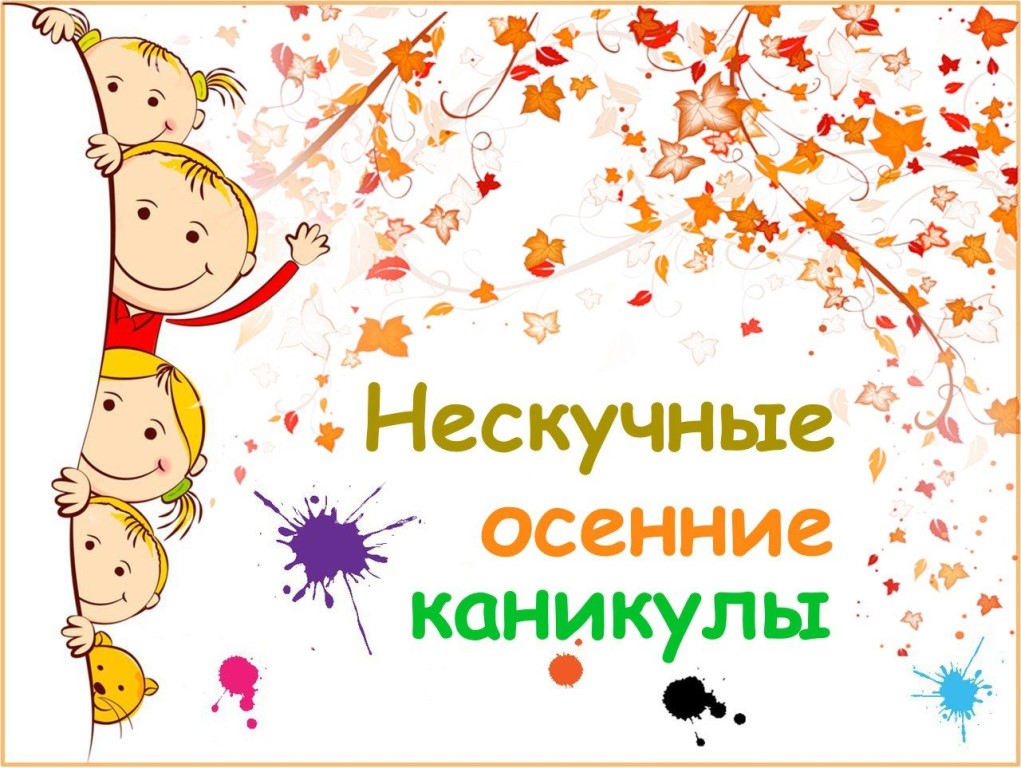 «КАНИКУЛЫ С ПОЛЬЗОЙ»   6 ноября 2020 г.ДатаВремя проведенияТема  занятияРесурс06.11.20209.00 – 9.30УТРЕННЯЯ ЗАРЯДКАhttps://yandex.ru/video/preview?text=зарядка%20для%20детей%205-11%20классы&path=wizard&parent-reqid=1604261090017267-664703069581117755900113-production-app-host-man-web-yp-46&wiz_type=vital&filmId=661804603471948562606.11.202010.00 – 10.40Всероссийский конкурсюных исследователей...https://uios.ecobiocentre.ru/06.11.202011.00 – 11.45мастер-класс по созданию мультфильма
https://youtu.be/yIFN5VeTTn0
06.11.2020ОБЕДОБЕДОБЕД06.11.202014.00 – 16.00«Большой этнографический диктант» 
www.miretno.ru